В соответствии с постановлением администрации МР «Печора» от 07.04.2020 № 315/1 «О порядке формирования, финансового обеспечения и контроля выполнения муниципального задания на оказание муниципальных услуг (выполнение работ)». администрация ПОСТАНОВЛЯЕТ: Утвердить муниципальное задание на оказание муниципальных услуг (выполнение работ) муниципальным автономным учреждением «Спортивная школа олимпийского резерва г. Печора» на 2023 год и плановый период 2024-2025 годов ( приложение).Настоящее постановление вступает в силу со дня принятия и распространяется на правоотношения возникшие с 1 января 2023 года.Настоящее постановление подлежит размещению на официальном сайте МР «Печора».Контроль за исполнением постановления возложить на заместителя руководителя администрации В.Е. Менникова.Глава муниципального района-руководитель администрации                                                                В.А. СеровПриложение к Постановлению администрации                                                                                                                                            от 30 декабря 2022  г. №  2585                                                                   МУНИЦИПАЛЬНОЕ ЗАДАНИЕ №на 2022 год и на плановый период 2024 и 2025   годов                                                                                                                                                                                                         Форма по                                                                                                                                                                                       ОКУД                                                                                                                                                               Дата начала действия                                                                                                                                                                              Дата окончания действия1Часть 1. Сведения об оказываемых муниципальных услугах <1>Раздел 11. Наименование муниципальной услугиСпортивная подготовка по олимпийским видам спортаУникальныйномер2. Категории потребителей муниципальной услуги Физические лица (граждане Российской Федерации) по базовому3. Показатели, характеризующие  объем и (или) качество муниципальной услуги:  (отраслевому)3.1. Показатели, характеризующие качество муниципальной услуги:перечню3.2. Показатели, характеризующие объем муниципальной услуги:4. Нормативные правовые акты, устанавливающие размер платы (цену, тариф)либо порядок ее (его) установления:5.2. Порядок информирования потенциальных потребителей муниципальной услуги:Раздел 21. Наименование муниципальной услуги Спортивная подготовка по неолимпийским видам спортаУникальный номер2. Категории потребителей муниципальной услуги Физические лица (граждане Российской Федерации)побазовому3. Показатели,  характеризующие объем и (или) качество муниципальной услуги:(отраслевому)                                                                                                                                                                                                                               перечню3.1. Показатели, характеризующие качество муниципальной услуги <2>:3.2. Показатели, характеризующие объем муниципальной услуги:4. Нормативные правовые акты, устанавливающие размер платы (цену, тариф)либо порядок ее (его) установления:5.2. Порядок информирования потенциальных потребителей муниципальной услуги:Часть 2. Сведения об оказываемых муниципальных работах.3. Показатели, характеризующие объем и (или) качество работы:3.1. Показатели, характеризующие качество работы:3.2. Показатели, характеризующие объем работы:Часть 3. Прочие сведения о муниципальном задании Лист согласованияпостановления администрации от  30  декабря 2022 года № 2585 - р«Об утверждении муниципального задания на оказание муниципальных услуг (выполнение работ) муниципальным автономным учреждением «Спортивная школа олимпийского резерва г. Печора» на 2023 год и плановый период 2024-2025 годов»Лист рассылкипостановления администрации от  30  декабря 2022 года № 2585  - р«Об утверждении муниципального задания на оказание муниципальных услуг (выполнение работ) муниципальным автономным учреждением «Спортивная школа олимпийского резерва г. Печора»  на 2023 год и плановый период 2024-2025 годов»АДМИНИСТРАЦИЯ МУНИЦИПАЛЬНОГО РАЙОНА «ПЕЧОРА»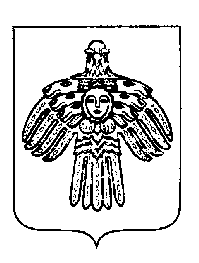 «ПЕЧОРА»  МУНИЦИПАЛЬНÖЙ  РАЙОНСААДМИНИСТРАЦИЯПОСТАНОВЛЕНИЕ ШУÖМПОСТАНОВЛЕНИЕ ШУÖМПОСТАНОВЛЕНИЕ ШУÖМ  30  декабря 2022 г.г. Печора,  Республика Коми              №  2585       Об утверждении муниципального задания на оказание муниципальных услуг (выполнение работ) муниципальным автономным учреждением «Спортивная школа олимпийского резерва г. Печора» на 2023 год и плановый период 2024-2025 годов Коды050600101.01.202393.1193.19Наименование муниципального учреждения Муниципальное автономное учреждение Код по сводному(обособленного подразделения) «Спортивная школа олимпийского резерва г. Печора»рееструВид деятельности муниципального учреждения Деятельность спортивных объектовПо  ОКВЭД(обособленного подразделения)По  ОКВЭДПо  ОКВЭД(указывается вид муниципального учреждения из общероссийского базового  перечня  или регионального перечня)Вид муниципального учреждения спортивная школа олимпийского резерва  По ОКВЭД(указывается вид муниципального учреждения из общероссийского базового или регионального перечня)55.001.0Уникальный номер реестровойзаписиПоказатель, характеризующий содержание муниципальной услуги (по справочникам)Показатель, характеризующий содержание муниципальной услуги (по справочникам)Показатель, характеризующий содержание муниципальной услуги (по справочникам)Показатель, характеризующий условия (формы) оказания муниципальной услуги (по справочникам)Показатель, характеризующий условия (формы) оказания муниципальной услуги (по справочникам)Показатель качества муниципальной услугиПоказатель качества муниципальной услугиПоказатель качества муниципальной услугиЗначение показателя качества муниципальной услугиЗначение показателя качества муниципальной услугиЗначение показателя качества муниципальной услугиДопустимые (возможные) отклонения от установленных показателей качества муниципальной услуги4Допустимые (возможные) отклонения от установленных показателей качества муниципальной услуги4Уникальный номер реестровойзаписиПоказатель, характеризующий содержание муниципальной услуги (по справочникам)Показатель, характеризующий содержание муниципальной услуги (по справочникам)Показатель, характеризующий содержание муниципальной услуги (по справочникам)Показатель, характеризующий условия (формы) оказания муниципальной услуги (по справочникам)Показатель, характеризующий условия (формы) оказания муниципальной услуги (по справочникам)Наименова-ние показателяединица измерения единица измерения 2023 год (очередной финансовый год)2024 год (1-й год планового периода)2025 год  (2-й год планового периода)в процентахв абсолют-ных показа-теляхУникальный номер реестровойзаписиСпортивная подготовка по олимпийским видам спорта_______(наименование показателя)_______(наименование показтеля)Этапы спортивной подготовки(наименование показателя)_______(наименование показате-ля)Наименова-ние показателяНаименова-ниеКод по ОКЕИ2023 год (очередной финансовый год)2024 год (1-й год планового периода)2025 год  (2-й год планового периода)в процентахв абсолют-ных показа-телях1234567891011121314931900О.99.0.БВ27АБ30001Плавание--Этап начальной подготовки-Доля лиц, прошедших спортивную подготовку на этапе начальной подготовки и зачисленных на тренировочный этап (этап спортивной специализации)Процент744656565--931900О.99.0.БВ27АБ31001Плавание--Тренировочный этап (этап спортивной специализации)-Доля лиц, прошедших спортивную подготовку на тренировочном этапе (этап спортивной специализации) и зачисленных на этап совершенствования спортивного мастерстваПроцент744707070--931900О.99.0.БВ27АБ80001Спортивная борьба--Этап начальной подготовки-Доля лиц, прошедших спортивную подготовку на этапе начальной подготовки и зачисленных на тренировочный этап (этап спортивной специализации)Процент744757575--931900О.99.0.БВ27АБ81001Спортивная борьба--Тренировочный этап (этап спортивной специализации)-Доля лиц, прошедших спортивную подготовку на тренировочном этапе (этап спортивной специализации) и зачисленных на этап совершенствования спортивного мастерстваПроцент744808080--931900О.99.0.БВ27АА25001Бокс--Этап начальной подготовки-Доля лиц, прошедших спортивную подготовку на этапе начальной подготовки и зачисленных на тренировочный этап (этап спортивной специализации)Процент744606060--931900О.99.0.БВ27АА26001Бокс--Тренировочный этап (этап спортивной специализации)-Доля лиц, прошедших спортивную подготовку на тренировочном этапе (этап спортивной специализации) и зачисленных на этап совершенствования спортивного мастерстваПроцент744000--931900О.99.0.БВ27АБ15001Лыжные гонки--Этап начальной подготовки-Доля лиц, прошедших спортивную подготовку на этапе начальной подготовки и зачисленных на тренировочный этап (этап спортивной специализации)Процент744656565--931900О.99.0.БВ27АБ16001Лыжные гонки--Тренировочный этап (этап спортивной специализации)-Доля лиц, прошедших спортивную подготовку на тренировочном этапе (этап спортивной специализации) и зачисленных на этап совершенствования спортивного мастерстваПроцент744808080--931900О.99.0.БВ27АВ87001Каратэ--Этап начальной подготовки-Доля лиц, прошедших спортивную подготовку на этапе начальной подготовки и зачисленных на тренировочный этап (этап спортивной специализации)Процент744808080--931900О.99.0.БВ27АВ55002КаратэТренировочный этап (этап спортивной специализации)Доля лиц, прошедших спортивную подготовку на тренировочном этапе (этап спортивной специализации) и зачисленных на этап совершенствования спортивного мастерстваПроцент744808080--931900О.99.0.БВ27АВ35001Футбол--Этап начальной подготовки-Доля лиц, прошедших спортивную подготовку на этапе начальной подготовки и зачисленных на тренировочный этап (этап спортивной специализации)Процент744808080--931900О.99.0.БВ27АВ36001Футбол--Тренировочный этап (этап спортивной специализации)-Доля лиц, прошедших спортивную подготовку на тренировочном этапе (этап спортивной специализации) и зачисленных на этап совершенствования спортивного мастерстваПроцент744707070--931900О.99.0.БВ27АА10001Баскетбол--Этап начальной подготовкиДоля лиц, прошедших спортивную подготовку на этапе начальной подготовки и зачисленных на тренировочный этап (этап спортивной специализации)Процент744707070--931900О.99.0.БВ27АА11001Баскетбол--Тренировочный этап (этап спортивной специализации)Доля лиц, прошедших спортивную подготовку на тренировочном этапе (этап спортивной специализации) и зачисленных на этап совершенствования спортивного мастерстваПроцент744707070--Уникальный номер реестровой записиПоказатель, характеризующий содержание муниципальной услуги( по справочникам)Показатель, характеризующий содержание муниципальной услуги( по справочникам)Показатель, характеризующий содержание муниципальной услуги( по справочникам)Показатель, характеризующий условия (формы) оказания муниципальной услуги( по справочникам)Показатель, характеризующий условия (формы) оказания муниципальной услуги( по справочникам)Показатель объема муниципальной услугиПоказатель объема муниципальной услугиПоказатель объема муниципальной услугиЗначение показателя объема муниципальной услугиЗначение показателя объема муниципальной услугиЗначение показателя объема муниципальной услугиРазмер платы(цена, тариф)5Размер платы(цена, тариф)5Размер платы(цена, тариф)5Допустимые (возможные)отклонения от установленных показателей объема государственнойуслуги4Допустимые (возможные)отклонения от установленных показателей объема государственнойуслуги4Уникальный номер реестровой записиПоказатель, характеризующий содержание муниципальной услуги( по справочникам)Показатель, характеризующий содержание муниципальной услуги( по справочникам)Показатель, характеризующий содержание муниципальной услуги( по справочникам)Показатель, характеризующий условия (формы) оказания муниципальной услуги( по справочникам)Показатель, характеризующий условия (формы) оказания муниципальной услуги( по справочникам)Число лиц, прошедших спортивную подготовку на этапах спортивной подготовкиединица измеренияединица измерения2023 год (очередной финансовый год)2024 год (1-й год планового периода)2025год (2-й год планового периода)2023 год (очередной финансовый год)2024год (1-й год планового периода)2025 год (2-й год планового периода)в процентахв абсолютныхпоказате ляхУникальный номер реестровой записиВид спорта(наименование показателя)______(наименование показателя)______(наименование показателя)_____(наименование показателя)______(наименование показателя)Число лиц, прошедших спортивную подготовку на этапах спортивной подготовкиНаименованиеКод по   ОКЕИ2023 год (очередной финансовый год)2024 год (1-й год планового периода)2025год (2-й год планового периода)2023 год (очередной финансовый год)2024год (1-й год планового периода)2025 год (2-й год планового периода)в процентахв абсолютныхпоказате лях1234567891011121314151617931900О.99.0.БВ27АБ30001Плавание--Этап начальной подготовки-Число лиц, прошедших спортивную подготовку на этапе начальной подготовкиЧеловек792151515000--931900О.99.0.БВ27АБ31001Плавание--Тренировочный этап (этап спортивной специализации)-Числолиц, прошедших спортивную подготовку на тренировочном этапе (этап спортивной специализации)Человек792121212000--931900О.99.0.БВ27АБ80001Спортивная борьба--Этап начальной подготовки-Число лиц, прошедших спортивную подготовку на этапе начальной подготовкиЧеловек792484848000--931900О.99.0.БВ27АБ81001Спортивная борьба--Тренировочный этап (этап спортивной специализации)-Числолиц, прошедших спортивную подготовку на тренировочном этапе (этап спортивной специализации)Человек792303030000--931900О.99.0.БВ27АА25001Бокс--Этап начальной подготовки-Число лиц, прошедших спортивную подготовку на этапе начальной подготовкиЧеловек792243434000--931900О.99.0.БВ27АА26001Бокс--Тренировочный этап (этап спортивной специализации)-Числолиц, прошедших спортивную подготовку на тренировочном этапе (этап спортивной специализации)Человек792000000--931900О.99.0.БВ27АБ15001Лыжные гонки--Этап начальной подготовки-Число лиц, прошедших спортивную подготовку на этапе начальной подготовкиЧеловек792262626000--931900О.99.0.БВ27АБ16001Лыжные гонки--Тренировочный этап (этап спортивной специализации)-Числолиц, прошедших спортивную подготовку на тренировочном этапе (этап спортивной специализации)Человек792727272000--931900О.99.0.БВ27АВ87001Каратэ--Этап начальной подготовки-Число лиц, прошедших спортивную подготовку на этапе начальной подготовкиЧеловек792151515000--931900О.99.0.БВ27АВ55002КаратэТренировочный этап (этап спортивной специализации)Числолиц, прошедших спортивную подготовку на тренировочном этапе (этапЧеловек792101010000--931900О.99.0.БВ27АВ35001Футбол--Этап начальной подготовкиЧисло лиц, прошедших спортивную подготовку на этапе начальной подготовкиЧеловек792000000--931900О.99.0.БВ27АВ36001Футбол--Тренировочный этап (этап спортивной специализации)Числолиц, прошедших спортивную подготовку на тренировочном этапе (этап спортивной специализации)Человек792101010000--931900О.99.0.БВ27АА10001Баскетбол--Этап начальной подготовкиЧисло лиц, прошедших спортивную подготовку на этапе начальной подготовкиЧеловек792454545000--931900О.99.0.БВ27АА11001Баскетбол--Тренировочный этап (этап спортивной специализации)Числолиц, прошедших спортивную подготовку на тренировочном этапе (этап спортивной специализации)Человек792121212000--Нормативный правовой актНормативный правовой актНормативный правовой актНормативный правовой актНормативный правовой актвидпринявший органдатаномернаименование123455. Порядок оказания государственной услуги5. Порядок оказания государственной услуги5. Порядок оказания государственной услуги5. Порядок оказания государственной услуги5. Порядок оказания государственной услуги5.1. Нормативные правовые акты, регулирующие порядок оказания государственной услугиЗакон Российской Федерации от 04.12.2007 № 329-ФЗ О физической культуре и спорте в Российской ФедерацииЗакон Российской Федерации от 04.12.2007 № 329-ФЗ О физической культуре и спорте в Российской Федерации(наименование, номер и дата нормативного правового акта)(наименование, номер и дата нормативного правового акта)Способ информированияСостав размещаемой информацииЧастота обновления информации123Сайт в сети «Интернет», информационные стенды, расположенные в учрежденииИнформация об учреждении, режиме работы учреждения, информация о перечне оказываемых услуг, тарифах на платные услуги, событиях и новостях, расписание занятий, мероприятийПо мере необходимости55.002.0Уникальный номер реестровойзаписиПоказатель, характеризующий содержание муниципальной услуги  по справочникам)Показатель, характеризующий содержание муниципальной услуги  по справочникам)Показатель, характеризующий содержание муниципальной услуги  по справочникам)Показатель, характеризующий условия (формы) оказания муниципальной услуги (по справочникам)Показатель, характеризующий условия (формы) оказания муниципальной услуги (по справочникам)Показатель качества муниципальной услугиПоказатель качества муниципальной услугиПоказатель качества муниципальной услугиЗначение показателя качества муниципальной услугиЗначение показателя качества муниципальной услугиЗначение показателя качества муниципальной услугиДопустимые (возможные) отклонения от установленных показателей качества муниципальной услуги4Допустимые (возможные) отклонения от установленных показателей качества муниципальной услуги4Уникальный номер реестровойзаписиПоказатель, характеризующий содержание муниципальной услуги  по справочникам)Показатель, характеризующий содержание муниципальной услуги  по справочникам)Показатель, характеризующий содержание муниципальной услуги  по справочникам)Показатель, характеризующий условия (формы) оказания муниципальной услуги (по справочникам)Показатель, характеризующий условия (формы) оказания муниципальной услуги (по справочникам)Наименова-ние показателяединица измерения единица измерения 2023 год (очередной финансовый год)2024 год (1-й год планового периода)2025 год  (2-й год планового периода)в процентахв абсолют-ных показа-теляхУникальный номер реестровойзаписиВид спорта(наименование показателя)_______(наименование показателя)_______(наименование показтеля)Этап спортивной подготовки(наименование показате-ля)_______(наименование показате-ля)Наименова-ние показателяНаименова-ниеКод по ОКЕИ2023 год (очередной финансовый год)2024 год (1-й год планового периода)2025 год  (2-й год планового периода)в процентахв абсолют-ных показа-телях1234567891011121314931900О.99.0.БВ28АВ30000СамбоЭтап начальной подготовкиДоля лиц, прошедших спортивную подготовку на этапе начальной подготовки и зачисленных на тренировочный этап (этап спортивной специализации)Процент744757575--931900О.99.0.БВ28АВ31000СамбоТренировочный этап (этап спортивной специализации)Доля лиц, прошедших спортивную подготовку на тренировочном этапе (этап спортивной специализации) и зачисленных на этап совершенствования спортивного мастерстваПроцент744808080--Уникальный номер реестровой записиПоказатель, характеризующий содержание муниципальной услуги( по справочникам)Показатель, характеризующий содержание муниципальной услуги( по справочникам)Показатель, характеризующий содержание муниципальной услуги( по справочникам)Показатель, характеризующий условия (формы) оказания муниципальной услуги( по справочникам)Показатель, характеризующий условия (формы) оказания муниципальной услуги( по справочникам)Показатель объема муниципальной услугиПоказатель объема муниципальной услугиПоказатель объема муниципальной услугиЗначение показателя объема муниципальной услугиЗначение показателя объема муниципальной услугиЗначение показателя объема муниципальной услугиРазмер платы(цена, тариф)5Размер платы(цена, тариф)5Размер платы(цена, тариф)5Допустимые (возможные)отклонения от установленных показателей объема государственнойуслуги4Допустимые (возможные)отклонения от установленных показателей объема государственнойуслуги4Уникальный номер реестровой записиПоказатель, характеризующий содержание муниципальной услуги( по справочникам)Показатель, характеризующий содержание муниципальной услуги( по справочникам)Показатель, характеризующий содержание муниципальной услуги( по справочникам)Показатель, характеризующий условия (формы) оказания муниципальной услуги( по справочникам)Показатель, характеризующий условия (формы) оказания муниципальной услуги( по справочникам)Число лиц, прошедших спортивную подготовку на этапах спортивной подготовкиединица измеренияединица измерения2023 год (очередной финансовый год)2024год (1-й год планового периода) 2025год (2-й год планового периода)2023год (очередной финансовый год)2024год (1-й год планового периода)2025 год (2-й год планового периода)в процентахв абсолютныхпоказате ляхУникальный номер реестровой записиВид спорта(наименование показателя)(наименование показателя)(наименование показателя)(наименование показателя)(наименование показателя)Число лиц, прошедших спортивную подготовку на этапах спортивной подготовкиНаименованиеКод по   ОКЕИ2023 год (очередной финансовый год)2024год (1-й год планового периода) 2025год (2-й год планового периода)2023год (очередной финансовый год)2024год (1-й год планового периода)2025 год (2-й год планового периода)в процентахв абсолютныхпоказате лях1234567891011121314151617931900О.99.0.БВ28АВ30000Самбо--Этап начальной подготовки-Число лиц, прошедших спортивную подготовку на этапе начальной подготовки Человек792363636000--931900О.99.0.БВ28АВ31000Самбо--Тренировочный этап (этап спортивной специализации)-Числолиц, прошедших спортивную подготовку на тренировочном этапе (этап спортивной специализации) Человек792505050000--Нормативный правовой актНормативный правовой актНормативный правовой актНормативный правовой актНормативный правовой актвидпринявший органдатаномернаименование123455. Порядок оказания государственной услуги5.1. Нормативные правовые акты, регулирующие порядок оказания государственной услуги5.1. Нормативные правовые акты, регулирующие порядок оказания государственной услуги5.1. Нормативные правовые акты, регулирующие порядок оказания государственной услуги5.1. Нормативные правовые акты, регулирующие порядок оказания государственной услуги5.1. Нормативные правовые акты, регулирующие порядок оказания государственной услуги5.1. Нормативные правовые акты, регулирующие порядок оказания государственной услуги5.1. Нормативные правовые акты, регулирующие порядок оказания государственной услуги5.1. Нормативные правовые акты, регулирующие порядок оказания государственной услуги5.1. Нормативные правовые акты, регулирующие порядок оказания государственной услуги5.1. Нормативные правовые акты, регулирующие порядок оказания государственной услугиЗакон Российской Федерации от 04.12.2007 № 329-ФЗ О физической культуре и спорте в Российской ФедерацииЗакон Российской Федерации от 04.12.2007 № 329-ФЗ О физической культуре и спорте в Российской ФедерацииЗакон Российской Федерации от 04.12.2007 № 329-ФЗ О физической культуре и спорте в Российской ФедерацииЗакон Российской Федерации от 04.12.2007 № 329-ФЗ О физической культуре и спорте в Российской ФедерацииЗакон Российской Федерации от 04.12.2007 № 329-ФЗ О физической культуре и спорте в Российской ФедерацииЗакон Российской Федерации от 04.12.2007 № 329-ФЗ О физической культуре и спорте в Российской ФедерацииЗакон Российской Федерации от 04.12.2007 № 329-ФЗ О физической культуре и спорте в Российской ФедерацииЗакон Российской Федерации от 04.12.2007 № 329-ФЗ О физической культуре и спорте в Российской ФедерацииЗакон Российской Федерации от 04.12.2007 № 329-ФЗ О физической культуре и спорте в Российской ФедерацииЗакон Российской Федерации от 04.12.2007 № 329-ФЗ О физической культуре и спорте в Российской Федерации(наименование, номер и дата нормативного правового акта)(наименование, номер и дата нормативного правового акта)(наименование, номер и дата нормативного правового акта)(наименование, номер и дата нормативного правового акта)(наименование, номер и дата нормативного правового акта)(наименование, номер и дата нормативного правового акта)(наименование, номер и дата нормативного правового акта)(наименование, номер и дата нормативного правового акта)(наименование, номер и дата нормативного правового акта)(наименование, номер и дата нормативного правового акта)Способ информированияСостав размещаемой информацииЧастота обновления информации123Сайт в сети «Интернет», информационные стенды, расположенные в учрежденииИнформация об учреждении, режиме работы учреждения, информация о перечне оказываемых услуг, тарифах на платные услуги, событиях и новостях, расписание занятий, мероприятийПо мере необходимостиРаздел11. Наименование работыОрганизация и проведение спортивно-оздоровительной работы по развитию физической культуры и спорта среди различных групп населенияОрганизация и проведение спортивно-оздоровительной работы по развитию физической культуры и спорта среди различных групп населенияУникальный номерпо базовому(отраслевому) перечню30.006.1Уникальный номерпо базовому(отраслевому) перечню30.006.12. Категории потребителей работы2. Категории потребителей работыФизические лица Уникальный номерпо базовому(отраслевому) перечню30.006.1Уникальный номер реестровой записиПоказатель, характеризующий содержание работы (по справочникам)Показатель, характеризующий содержание работы (по справочникам)Показатель, характеризующий содержание работы (по справочникам)Показатель, характеризующий условия (формы) выполнения работы (по справочникам)Показатель, характеризующий условия (формы) выполнения работы (по справочникам)Показатель качества работыПоказатель качества работыПоказатель качества работыЗначение показателя качества работыЗначение показателя качества работыЗначение показателя качества работыДопустимые (возможные) отклонения от установленных показателей качества работы4Допустимые (возможные) отклонения от установленных показателей качества работы4Уникальный номер реестровой записиПоказатель, характеризующий содержание работы (по справочникам)Показатель, характеризующий содержание работы (по справочникам)Показатель, характеризующий содержание работы (по справочникам)Показатель, характеризующий условия (формы) выполнения работы (по справочникам)Показатель, характеризующий условия (формы) выполнения работы (по справочникам)наименование показателяединица измерения единица измерения 2022 год (очередной финансовый год)2023 год (1-й год планового периода)2024 год (2-й год планового периода)в процентахв абсолютныхпоказателяхУникальный номер реестровой записи_______(наименование показателя)________(наименование показателя)________(наименование показателя)_______(наименование показателя)_______(наименование показателя)наименование показателянаименованиекод по ОКЕИ2022 год (очередной финансовый год)2023 год (1-й год планового периода)2024 год (2-й год планового периода)в процентахв абсолютныхпоказателях123456789101112131430006100000000000009103-------------Уникальный номер реестровойзаписиПоказатель, характеризующий содержание работы (по справочникам)Показатель, характеризующий содержание работы (по справочникам)Показатель, характеризующий содержание работы (по справочникам)Показатель, характеризующий условия (формы) выполнения работы (по справочникам)Показатель, характеризующий условия (формы) выполнения работы (по справочникам)Показатель объема работыПоказатель объема работыПоказатель объема работыПоказатель объема работыЗначение показателя объема работыЗначение показателя объема работыЗначение показателя объема работыДопустимые (возможные)отклонения от установленных показателейкачества работы4Допустимые (возможные)отклонения от установленных показателейкачества работы4Уникальный номер реестровойзаписиПоказатель, характеризующий содержание работы (по справочникам)Показатель, характеризующий содержание работы (по справочникам)Показатель, характеризующий содержание работы (по справочникам)Показатель, характеризующий условия (формы) выполнения работы (по справочникам)Показатель, характеризующий условия (формы) выполнения работы (по справочникам)Наименование показателяединица измерения единица измерения описание работы 2022 год (очередной финансовый год) 2023 год (1-й год планового периода) 2024 год (2-й год планового периода)впроцен-тахв абсолют-ныхпоказа-теляхУникальный номер реестровойзаписи______(наименование показателя)______(наименование показателя)______(наименование показателя)______(наименование показателя)______(наименование показателя)Наименование показателянаименованиекод по ОКЕИописание работы 2022 год (очередной финансовый год) 2023 год (1-й год планового периода) 2024 год (2-й год планового периода)впроцен-тахв абсолют-ныхпоказа-телях12345678910111213141530006100000000000009103-----Количество привлеченных лицчеловек792-203203203--1. Основания (условия и порядок)для досрочного прекращения выполнения муниципального задания1. Основания (условия и порядок)для досрочного прекращения выполнения муниципального заданияРеорганизация, ликвидация или изменение типа учрежденияРеорганизация, ликвидация или изменение типа учреждения2. Иная информация, необходимая для выполнения (контроль над выполнением) муниципального задания2. Иная информация, необходимая для выполнения (контроль над выполнением) муниципального задания2. Иная информация, необходимая для выполнения (контроль над выполнением) муниципального заданияПри расчете показателя качества муниципальных услуг учитывается число лиц, сдавших нормативы общей физической и специальной физической подготовкимуниципальных услуг учитывается число лиц, сдавших нормативы общей физической и специальной физической подготовкимуниципальных услуг учитывается число лиц, сдавших нормативы общей физической и специальной физической подготовкимуниципальных услуг учитывается число лиц, сдавших нормативы общей физической и специальной физической подготовки3. Порядок контроля за выполнением муниципального заданияФорма контроляПериодичностьОМСУ, ГРБС осуществляющие контрольза выполнением муниципального задания123Отчет о выполнении муниципального заданияПо мере поступления отчетностиСектор по физкультуре и спорту администрации МР «Печора»Предварительный отчет о выполнении муниципального заданияРаз в годСектор по физкультуре и спорту администрации МР «Печора»4. Требования к отчетности о выполнении муниципального задания4.1. Периодичность  представления  отчетов  о  выполнении муниципального задания4.1. Периодичность  представления  отчетов  о  выполнении муниципального задания4.1. Периодичность  представления  отчетов  о  выполнении муниципального задания4.1. Периодичность  представления  отчетов  о  выполнении муниципального заданияежеквартально4.2. Сроки представления отчетов о выполнении муниципального задания4.2. Сроки представления отчетов о выполнении муниципального задания4.2. Сроки представления отчетов о выполнении муниципального заданияЕжеквартальный - до 10 числа следующего за отчетным кварталом, Ежеквартальный - до 10 числа следующего за отчетным кварталом, Предварительный– до 5 декабря текущего годаПредварительный– до 5 декабря текущего годаПредварительный– до 5 декабря текущего годаПредварительный– до 5 декабря текущего годаПредварительный– до 5 декабря текущего года4.3. Иные требования к отчетности о выполнении государственного задания4.3. Иные требования к отчетности о выполнении государственного задания4.3. Иные требования к отчетности о выполнении государственного задания5. Иные показатели, связанные с выполнением государственного задания5. Иные показатели, связанные с выполнением государственного заданиядопустимые (возможные) отклонения от установленных показателей объема работы, в пределах которых муниципальное задание считается выполненным (процентов) 3 %допустимые (возможные) отклонения от установленных показателей объема работы, в пределах которых муниципальное задание считается выполненным (процентов) 3 %допустимые (возможные) отклонения от установленных показателей объема работы, в пределах которых муниципальное задание считается выполненным (процентов) 3 %№ п/пФ.И.О.ДолжностьДатаПодпись1Менников В.ЕЗам. руководителя администрации2Инициатор проектаДубинин А.В.Заведующий сектором по физкультуре и спорту3Гамлий О.С.Начальник отдела правовой работы4Рочева А.А.Начальник бюджетно-финансового отдела5Угловская И.А.Начальник управления финансов6Широкая О.А.Начальник  отдела экономики и инвестиций1дело2Сектор по физкультуре и спорту3БФО4Управление финансов5Отдел экономики и инвестиций